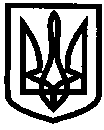 УКРАЇНАУПРАВЛІННЯ ОСВІТИІЗЮМСЬКОЇ МІСЬКОЇ РАДИХАРКІВСЬКОЇ ОБЛАСТІНАКАЗ11.09.2017											№ 446Відповідно до Закону України «Про освіту», Типового положення про атестацію педагогічних працівників, затвердженого наказом Міністерства освіти і науки України від 06.10.2010 № 930, зареєстрованого у Міністерстві юстиції України 14.12.2010 за № 1255/18550 (із змінами), з метою активізації творчої професійної діяльності, стимулювання безперервної фахової освіти, якісної роботи педагогічних працівників, посилення їх відповідальності за результати навчання й виховання дітей та учнівської молоді, забезпечення соціального захисту компетентної педагогічної праціНАКАЗУЮ:Провести у 2017/2018 навчальному році атестацію педагогічних працівників дошкільних, загальноосвітніх, позашкільних навчальних закладів міста Ізюма.Утворити атестаційну комісію ІІ рівня при управлінні освіти Ізюмської міської ради Харківської області та затвердити її персональний склад (додаток 1).3.	Затвердити графік засідань атестаційної комісії ІІ рівня при управлінні освіти Ізюмської міської ради Харківської області (додаток 2).4.	Керівникам дошкільних, загальноосвітніх, позашкільних навчальних закладів забезпечити організоване проведення атестації педагогічних працівників протягом 2017/2018 навчального року. Керівникам навчальних закладів:До 20 вересня 2017 року видати наказ про проведення атестації у поточному навчальному році, створити атестаційні комісії та довести наказ до відома педагогічних працівників. До 10 жовтня 2017 року атестаційним комісіям навчальних закладів:прийняти заяви від педагогічних працівників на проходження позачергової атестації;прийняти клопотання адміністрації або ради закладу про позачергову атестацію;прийняти заяви від педагогічних працівників про перенесення строку атестації;видати наказ про атестацію педагогічних працівників.До 20 жовтня 2017 року атестаційним комісіям закладів освіти:розглянути подані документи;затвердити списки педагогічних працівників, які підлягають черговій атестації, із зазначенням строків проходження курсів підвищення кваліфікації;-	затвердити графік проведення атестації;-	довести графік проведення атестації під підпис до відома осіб, які атестуються.5.4.	20 жовтня поточного навчального року подати списки педпрацівників, які проходитимуть атестацію в 2017/2018 навчальному році, та копію посвідчення про курси підвищення кваліфікації до відділу кадрового та правового забезпечення управління освіти за формою: 5.5.	Не пізніше як за 10 днів до засідання атестаційної комісії ознайомити педагогічних працівників з характеристикою (під підпис).5.6.	До 23 березня 2018 року подати до атестаційної комісії ІІ рівня при управлінні освіти Ізюмської міської ради Харківської області документи на відповідність раніше присвоєної кваліфікаційної категорії «спеціаліст вищої категорії» тапедагогічного звання, на присвоєння педагогічним працівникам кваліфікаційної категорії «спеціаліст вищої категорії» та присвоєння педагогічного звання (атестаційні листи в 2-х примірниках, характеристика, бюлетені таємного голосування, списки осіб, які атестуються, витяг із протоколу засідання комісії І рівня ).Для надання допомоги під час підготовки та проведення атестації в закладах освіти міста закріпити за школами, гімназіями, дошкільними та позашкільними навчальними закладами працівників управління освіти :Гімназія № 1 			Мартинов В.О.ІЗОШ І-ІІІ ст. №2			Терновська Н.С.Гімназія №3			Погоріла Т.В.ІЗОШ І-ІІІ ст. №10		Адамов С.ІІЗОШ І-ІІІ ст. №4			Сергієнко А.І.ІЗОШ І-ІІІ ст. №5			Зміївська Р.С.ІЗОШ І-ІІІ ст. №6			Філонова Н.О.ІЗОШ І-ІІІ ст. №11		Лесик О.П.ІЗОШ І-ІІІ ст. №12		ПадалкінаГ.В.ЦДЮТ				Сергієнко А.І.ІДНЗ 					Васько Н.О., Агішева С.Р.Контроль за виконанням даного наказу покласти на заступника начальника управління освіти Мартинова В.О.Заступник начальникауправління освіти						О.В.БезкоровайнийПогоріла, 2-21-14Додаток № 1до наказу управління освітиІзюмської міської ради Харківської областівід 11.09.2017 №446Склад атестаційної комісії ІІ рівняпри управлінні освіти Ізюмської міської радиХарківської областіна 2017/2018 навчальний рікПогоріла, 2-21-14Додаток № 2до наказу управління освітиІзюмської міської ради Харківської областівід 11.09.2017 №446Графік засіданьатестаційної комісії ІІ рівня при управлінні освіти Ізюмської міської радиХарківської областіПогоріла, 2-21-14Про атестацію педагогічних працівників навчальних закладів освіти м. Ізюма Харківської області у 2017/2018 навчальному році№ПІБ.(повністю)ПосадаПідвищення кваліфікації (дата, форма, категорія педпрацівників)На яку категорію претендує1Лесик Олена Петрівнаголова атестаційної комісії, начальник управління освіти Ізюмської міської ради Харківської області2Мартинов Віктор Олександровичзаступник голови атестаційної комісії, заступник начальника управління освіти Ізюмської міської ради Харківської області3Погоріла Тетяна Володимирівнасекретар атестаційної комісії, головний спеціаліст відділу кадрового та правового забезпечення управління освіти Ізюмської міської ради Харківської області4Терновська Наталія Станіславівнаначальник відділу кадрового та правового забезпечення управління освіти Ізюмської міської ради Харківської області5Васько Наталія Олександрівнаначальник відділу змісту та якості освіти управління освіти Ізюмської міської ради Харківської області6Зміївська Рімма Станіславівнаголовний спеціаліст відділу змісту та якості освіти управління освіти Ізюмської міської ради Харківської області7Сергієнко Алла Іванівнаголовний спеціаліст відділу змісту та якості освіти управління освіти Ізюмської міської ради Харківської області8Філонова Наталія Олександрівнаголовний спеціаліст відділу змісту та якості освіти управління освіти Ізюмської міської ради Харківської області9Агішева Світлана Русланівнапровідний спеціаліст відділу науково-методичного та інформаційного забезпечення управління освіти Ізюмської міської ради Харківської області10Падалкіна ГаннаВікторівнапровідний спеціаліст відділу науково-методичного та інформаційного забезпечення управління освіти Ізюмської міської ради Харківської області11Адамов Святослав ІгоровичспеціалістІ категорії відділу науково-методичного та інформаційного забезпечення управління освіти Ізюмської міської ради Харківської області12Науменко Леонід Івановичюрист групи з централізованого господарського обслуговування закладів та установ освіти управління освіти Ізюмської міської ради Харківської області13Чуркіна Вікторія Вікторівнаголовний бухгалтер управління освіти Ізюмської міської ради Харківської області14Гожа Любов Анатоліївнадиректор Ізюмської загальноосвітньої школи І-ІІІ  ст. № 2 Ізюмської міської ради Харківської області15Шиліна Марина Вікторівназавідувач Ізюмського дошкільного навчального закладу (ясла-садок) № 16 Ізюмської міської ради Харківської області16Морока Андрій СергійовичДиректор центру дитячої та юнацької творчості Ізюмської міської ради Харківської областіДата засіданняатестаційної комісіїНавчальні заклади, установи03.04.20189-00- Позашкільні навчальні заклади;- Управління освіти;- Дошкільні навчальні заклади.05.04.20189-00- Загальноосвітні навчальні заклади;- Гімназія № 1, Гімназія №3